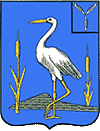 АДМИНИСТРАЦИЯБОЛЬШЕКАРАЙСКОГО МУНИЦИПАЛЬНОГО ОБРАЗОВАНИЯ РОМАНОВСКОГОМУНИЦИПАЛЬНОГО РАЙОНАСАРАТОВСКОЙ ОБЛАСТИРаспоряжение№ 9-р17 марта 2023 годас.Большой КарайО создании и работе профилактической  группы по  профилактике  организации  пожаров                на                территорииБольшекарайского       муниципального образования             В соответствии с Федеральным законом от 06.10.2003 года № 131-ФЗ «Об общих принципах организации местного самоуправления в Российской Федерации», Федеральным законом от 21.12.1994 года № 69-ФЗ «О пожарной безопасности», Федеральным законом от 22.07.2008 года № 123-ФЗ «Технический регламент о требованиях пожарной безопасности» и в целях предупреждения пожаров и гибели на них людей:            1.Утвердить состав  профилактической группы для проведения   профилактической работы среди населения Большекарайского муниципального образования согласно  приложению .2.Членам профилактической группы направить свою работу на разъяснение  гражданам поселения  правил пожарной безопасности.3.Признать утратившим силу распоряжение  администрации  Большекарайского МО от  07.11.207 г № 48-р «О создании и работе профилактической   группы по  профилактике  организации   пожаров                на                территории Большекарайского       муниципального  образования.4. Настоящее распоряжение обнародовать в установленном порядке.     5. Контроль за исполнением настоящего распоряжения оставляю за собой.Глава Большекарайскогомуниципального образования_____________ Н.В.СоловьеваПриложение   к распоряжениюадминистрации Большекарайскогомуниципального образованияРомановского МРСаратовской области от 17.03.2023 г. № 9-рСоставпрофилактической группы по профилактике пожаров на территории Романовскогомуниципального образования Большекарайского муниципального образования Романовского муниципального района Саратовской области№п/пФамилия, имя, отчествоРод занятийПримечание1.Соловьева Надежда ВикторовнаГлава Большекарайского МО2.Ильина Юлия АлександровнаСпециалист 1 категории администрации Большекарайскаого МО3.Коротков Юрий ВикторовичВодитель администрации4.Распопов Александр Геннадьевич ( по согласованию)Слесарь Романовского участка Балашовмежрайгаза5.Дубина Андрей Викторович( по согласованию)Старший пожарный Большекарайского  отдельного пожарного поста6Булдыгин Дмитрий Васильевич(по согласованию)Участковый уполномоченный ОП №1 в составе МО МВД «Балашовский»